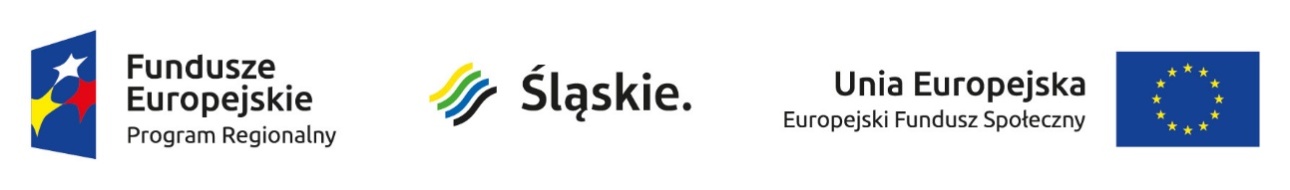 Załącznik nr 1 do Regulaminu RekrutacjiSKIEROWANIE DO DZIENNEGO DOMU OPIEKI MEDYCZNEJ Niniejszym kieruję: ....................................................................................................................................................... Imię i nazwisko świadczeniobiorcy ....................................................................................................................................................... Adres zamieszkania świadczeniobiorcy ....................................................................................................................................................... Adres do korespondencji (jeżeli jest inny niż adres zamieszkania) ....................................................................................................................................................... Nr telefonu do kontaktu ....................................................................................................................................................... Numer PESEL świadczeniobiorcy, a w przypadku jego braku – numer dokumentu potwierdzającego tożsamość świadczeniobiorcy ....................................................................................................................................................... Rozpoznanie w języku polskim według ICD-10 (choroba zasadnicza i choroby współistniejące) ....................................................................................................................................................... .……………………………………………………………………………………………………………………………………………………………………………………………………………………………………………….Liczba punktów w skali Barthel, którą uzyskał świadczeniobiorca ............................................................................................... 			.......................................................................................... Miejscowość, data 	Podpis lekarza ubezpieczenia zdrowotnego oraz pieczęć podmiotu leczniczego, w przypadku gdy lekarz ubezpieczenia zdrowotnego wykonuje zawód w tym podmiocie